Publicado en Barcelona el 22/04/2024 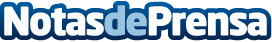 AleaSoft: Las subidas de precios del gas y CO2 arrastran a los mercados europeos, pero MIBEL resisteEn la tercera semana de abril, los precios de la mayoría de mercados eléctricos europeos subieron, excepto en MIBEL, que tuvo los precios más bajos por undécima semana consecutivaDatos de contacto:Alejandro DelgadoAleaSoft Energy Forecasting900 10 21 61Nota de prensa publicada en: https://www.notasdeprensa.es/aleasoft-las-subidas-de-precios-del-gas-y-co2 Categorias: Internacional Nacional Sostenibilidad Industria Sector Energético http://www.notasdeprensa.es